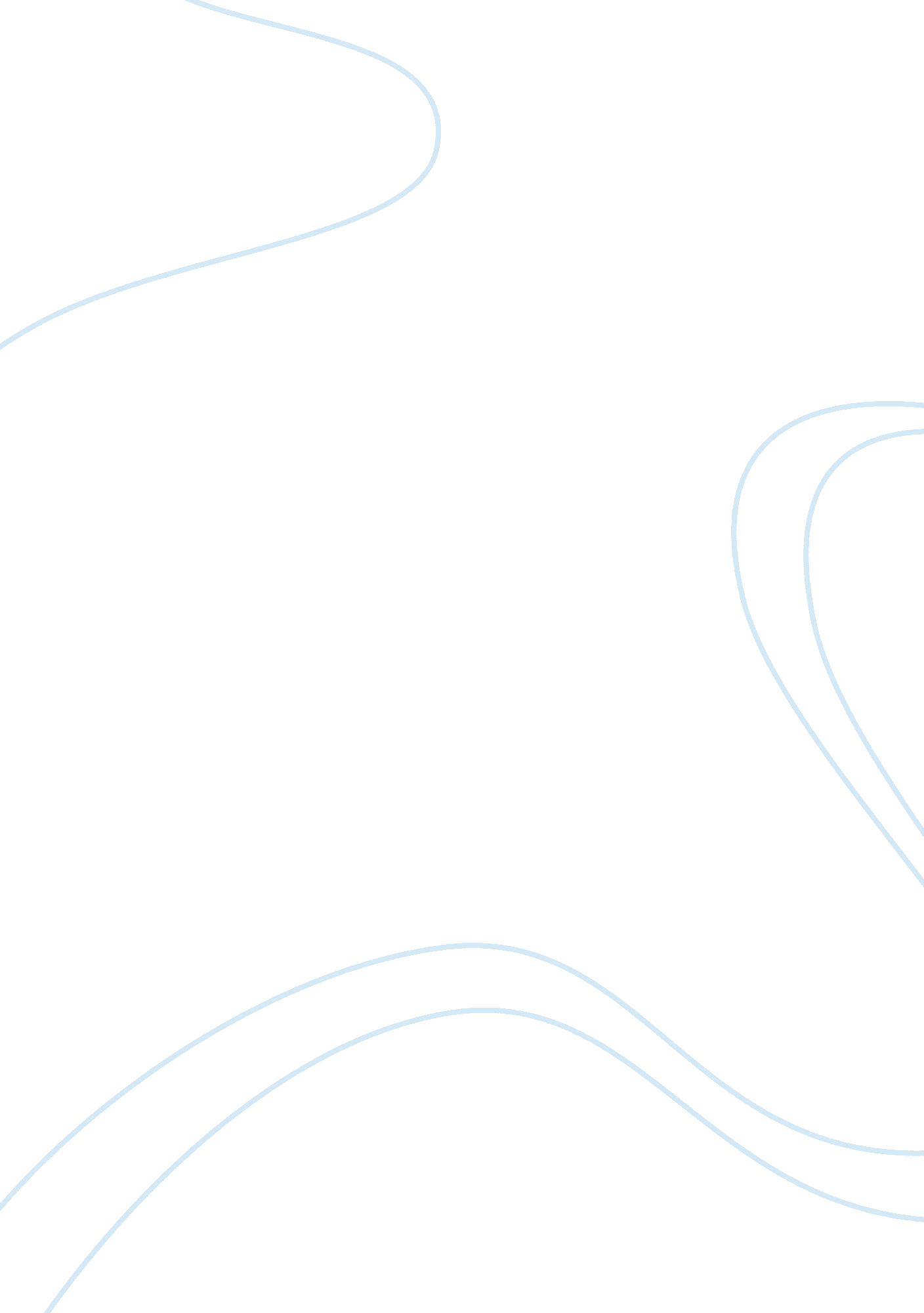 I want you to read my decument ( iep study notes) and answer my question 2- 3- 4Education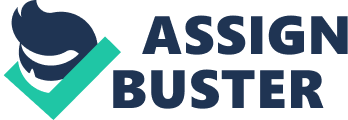 Individualized Education Program It is true to say that the program can be financially accomplished. For this success to be experienced, there are some conditions that are put in place by the Texas committee to ensure that these students have the same experience as normal students. The environment provided for these students is not restrictive. They ensure that there is full support from the parents, members of the community and ensure that all special children get what they need without getting discriminated from the other students who do not have any disability. 
The member of the ARD does not necessarily need to attend the meeting, but before this is done it must be put in writing. There must be a consensus between the parents and the school that that member of the meeting does not attend. This may be for the reason that their area of expertise will not be discussed in the meeting (Siegel, Lawrence M, 2011). Secondly even though the expertise of the member will be needed the member may be excluded from the meeting, but it has also to be in writing by the school and the parents. The member who is excluded from the meeting has to put it into writing that he is not going to attend the meeting, which is done prior to the meeting to ensure that there is a review of what to expect during the meeting. 
I would recommend that the contract be renewed with conditions whereby I will ensure to follow up on the progress and see whether the performance is improving or that the member is still on the same position they were during evaluation. I would renew because the appraisals states that the member of staff can improve and try to give another chance. 
Reference 
Siegel, Lawrence M. The Complete Iep Guide: How to Advocate for Your Special Ed Child. Berkeley, CA: Nolo, 2011. Print 